Об участии в первомайскойакции профсоюзов в 2020 г.Федерация профсоюзных организаций Саратовской области поддержала инициативу Федерации Независимых Профсоюзов России в рамках Дня международной солидарности трудящихся 1 Мая провести коллективные действия с требованиями по защите социальных прав и интересов людей труда.В целях защиты здоровья членов профсоюзов предлагается провести 1 Мая 2020г. Единую интерактивную Интернет- акцию профсоюзов (приложение № 1) и голосование за Первомайскую Резолюцию. Президиум Саратовской областной организации «Общероссийского Профсоюза образования» ПОСТАНОВЛЯЕТ:Поддержать постановление Федерации профсоюзных организаций Саратовской области о проведении 1 мая 2020г. Единой интерактивной Интернет-акции профсоюзов и голосования за Первомайскую Резолюцию.Предложить профсоюзным организациям принять участие в Единой интерактивной Интернет-акции профсоюзов и голосовании за Первомайскую Резолюцию, в соответствии с механизмом, определенным Координационным комитетом солидарных действий ФНПР (приложение №2).Районным, городским и первичным организациям Профсоюза:провести разъяснительную работу среди работников и особенно среди  молодежи о целях и задачах коллективных действий;- активно использовать средства массовой информации в ходе подготовки и проведения акции;-организовать в первичных профсоюзных организациях голосование членов профсоюзов по Первомайской Резолюции;до 04 мая 2020 года обобщить и предоставить в обком Профсоюза итоговую информацию об участии в Единой Интернет-акции профсоюзов, дополнительных акциях, организованных профсоюзной организацией; о примерном числе принявших участие в акциях и в голосовании по Первомайской Резолюции.Совету Регионального клуба «Молодость» при Саратовской областной организации Профсоюза, молодежным советам местных организаций, Студенческому координационному совету, Совету молодых ученых обеспечить активное участие молодежи в подготовке и проведении первомайской акции профсоюзов.Заместителю председателя областной организации Профсоюза Поповой Г.Н. обеспечить эффективное взаимодействие со средствами массовой информации для организации позитивного освещения акции и направить информацию об итогах проведения первомайской акции 4 мая 2020 г.Председатель:								Н.Н. ТимофеевПриложение  № 1к постановлению президиумаСаратовской областной организацииПрофсоюза Прот. №4 от 29.04 2020г.Единая Интернет-акция профсоюзовЦелью акции является привлечение общественного внимания                     к актуальным для работающего населения проблемам, сохраняющимся                          в социально-трудовой сфере: - бедности среди работающих, отсутствию справедливой оплаты и справедливого распределения результатов труда, отсутствию полноценной защиты прав всех без исключения работников, независимо от формы занятости и места работы («За индексацию зарплат, за индексацию пенсий работающим пенсионерам!»), - снижению уровня и объёмов социальной защиты, обеспечиваемой системой обязательного социального страхования («За права работников!                         За Конституцию!»), - падения реальных доходов населения, повышению цен на товары широкого потребления и нарушению стандартных социальных связей                             в обществе, связанных с пандемией COVID-19 и экономическими проблемами («Солидарность сильнее заразы!»).Задача участников Интернет-акции: с 27 апреля по 1 мая 2020 г. разместить на своей странице в социальной сети пост (текстовое сообщение, фотографию, изображение или видеоролик), отражающий отношение автора к необходимости решения вышеозначенных проблем. Пост должен также содержать официальные хэштеги (метки) акции:  #СОЛИДАРНОСТЬсильнееЗАРАЗЫ #1мая #профсоюз #ФНПР.  Для максимальной эффективности акции участникам рекомендуется использовать технологию «челлендж»  (от англ.  challenge – «вызов») – указывать в посте активные ссылки на страницы друзей. В этом случае сообщения об акции будут иметь приоритет в новостной ленте указанных пользователей.Участникам акции рекомендуется заменить аватар (главную фотографию личной страницы) в социальных сетях на логотип  акции, размещенный на сайте ФНПР (fnpr.ru).Варианты проведения акции:Видеообращение «1 мая я за:…» .Для тех, кто работает дистанционно – фото или видео в форменной одежде и с элементами профессиональной атрибутики в домашней обстановке                           с сюжетом «Я работаю дистанционно» с дополнительным хэштегом  #могуработать.Для тех, кто продолжает трудиться на своем рабочем месте – фото      или видео с рабочего места в форменной одежде и с профессиональной атрибутикой с сюжетом «Я продолжаю работать» с дополнительным     хэштегом  #могуработатьДля тех, чья профессиональная деятельность приостановлена или прекращена, - фото или видео в форменной одежде и с профессиональной атрибутикой на улице с сюжетом «Я хочу снова работать»                                           с дополнительным хэштегом  #хочуработатьФото или видео с напечатанной или написанной от руки табличкой     «Я иду на Первомай» и (или) конкретным лозунгом, отвечающим задаче акции.Фото с первомайских демонстраций прошлых лет с дополнительным хэштегом #ВспомнимПервомай.Фото или видео со словами солидарности, благодарности и поддержки                         к врачам и представителям иных профессий, оказавшихся «на передовой» борьбы с распространением коронавирусной инфекции, с дополнительным хэштегом  #спасибоФото или видео профсоюзных волонтеров, оказывающих помощь людям с ограниченными возможностями, с дополнительным хэштегом #profvolonterЛюбые иные законные формы интернет-активности, отвечающие задачам акции.Приложение №2Резолюция участников первомайской акции профсоюзов Саратовской области«За права работников! За Конституцию!», «За индексацию зарплат, за индексацию пенсий работающим пенсионерам!», «Солидарность сильнее заразы!»С чувством тревоги встречают 1 Мая 2020 года трудящиеся России и Саратовской области. В условиях нарастающей пандемии коронавируса, профсоюзы отдают дань уважения работникам здравоохранения, медико-санитарного обслуживания и всем тем, кто находится на передовой, чья работа необходима для спасения жизней.Затяжной характер, который приобретает борьба с эпидемией короновируса COVID-19 в России и мире, ведет к крайне серьезным экономическим и социальным последствиям. Покупательный спрос со стороны населения в современных условиях остается низким и продолжает снижаться.Мы столкнулись со снижением темпов экономического роста, сворачиванием отдельных видов экономической деятельности (таких, как туризм, сфера услуг и др.), закрытием целого ряда микропредприятий, предприятий малого и среднего бизнеса.Профсоюзы считают необходимым продолжить принятие неотложных мер, направленных на сохранение стабильности на рынке труда, поддержку работников и экономики, обеспечение повышения минимальной гарантии по оплате труда и ее индексации в связи с ростом прожиточного минимума. Сегодня, в День международной солидарности трудящихся, 1 Мая,  мы требуем неукоснительного исполнения Конституции Российской Федерации, норм права, которые защищают достойный труд работника,  его рабочее место, гражданские и имущественные права!  Особое внимание: - выполнению в полном объеме обязательства соглашений и коллективных договоров, заключенных с участием профсоюзов;- установлению минимальных тарифных ставок (окладов) по профессионально-квалификационным группам не ниже минимального размера оплаты труда;- обеспечению реальных мер социальной поддержки малоимущих;- восстановлению индексации пенсий работающим пенсионерам;- индексации заработной платы работников бюджетной сферы, внебюджетного сектора экономики, стипендий студентам в соответствии с реальным ростом потребительских цен.Российские профсоюзы, объединенные в ФНПР, отстаивают святые принципы, начертанные на наших знаменах:профсоюзное и интернациональное – ЕДИНСТВО!трудовую и общественную – СОЛИДАРНОСТЬ!правовую и человеческую – СПРАВЕДЛИВОСТЬ!МЫ ПОБЕДИМ!СОЛИДАРНОСТЬ СИЛЬНЕЕ ЗАРАЗЫ!1 мая 2020 года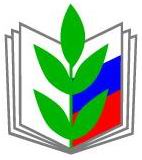 ПРОФСОЮЗ РАБОТНИКОВ НАРОДНОГО ОБРАЗОВАНИЯ И НАУКИ РОССИЙСКОЙ ФЕДЕРАЦИИ(ОБЩЕРОССИЙСКИЙ ПРОФСОЮЗ ОБРАЗОВАНИЯ)САРАТОВСКАЯ ОБЛАСТНАЯ ОРГАНИЗАЦИЯПРЕЗИДИУМПОСТАНОВЛЕНИЕПРОФСОЮЗ РАБОТНИКОВ НАРОДНОГО ОБРАЗОВАНИЯ И НАУКИ РОССИЙСКОЙ ФЕДЕРАЦИИ(ОБЩЕРОССИЙСКИЙ ПРОФСОЮЗ ОБРАЗОВАНИЯ)САРАТОВСКАЯ ОБЛАСТНАЯ ОРГАНИЗАЦИЯПРЕЗИДИУМПОСТАНОВЛЕНИЕПРОФСОЮЗ РАБОТНИКОВ НАРОДНОГО ОБРАЗОВАНИЯ И НАУКИ РОССИЙСКОЙ ФЕДЕРАЦИИ(ОБЩЕРОССИЙСКИЙ ПРОФСОЮЗ ОБРАЗОВАНИЯ)САРАТОВСКАЯ ОБЛАСТНАЯ ОРГАНИЗАЦИЯПРЕЗИДИУМПОСТАНОВЛЕНИЕПРОФСОЮЗ РАБОТНИКОВ НАРОДНОГО ОБРАЗОВАНИЯ И НАУКИ РОССИЙСКОЙ ФЕДЕРАЦИИ(ОБЩЕРОССИЙСКИЙ ПРОФСОЮЗ ОБРАЗОВАНИЯ)САРАТОВСКАЯ ОБЛАСТНАЯ ОРГАНИЗАЦИЯПРЕЗИДИУМПОСТАНОВЛЕНИЕПРОФСОЮЗ РАБОТНИКОВ НАРОДНОГО ОБРАЗОВАНИЯ И НАУКИ РОССИЙСКОЙ ФЕДЕРАЦИИ(ОБЩЕРОССИЙСКИЙ ПРОФСОЮЗ ОБРАЗОВАНИЯ)САРАТОВСКАЯ ОБЛАСТНАЯ ОРГАНИЗАЦИЯПРЕЗИДИУМПОСТАНОВЛЕНИЕ 29 апреля 2020г.
г. Саратов
г. Саратов
г. Саратов
№4